	Loving  				Valuing				Respecting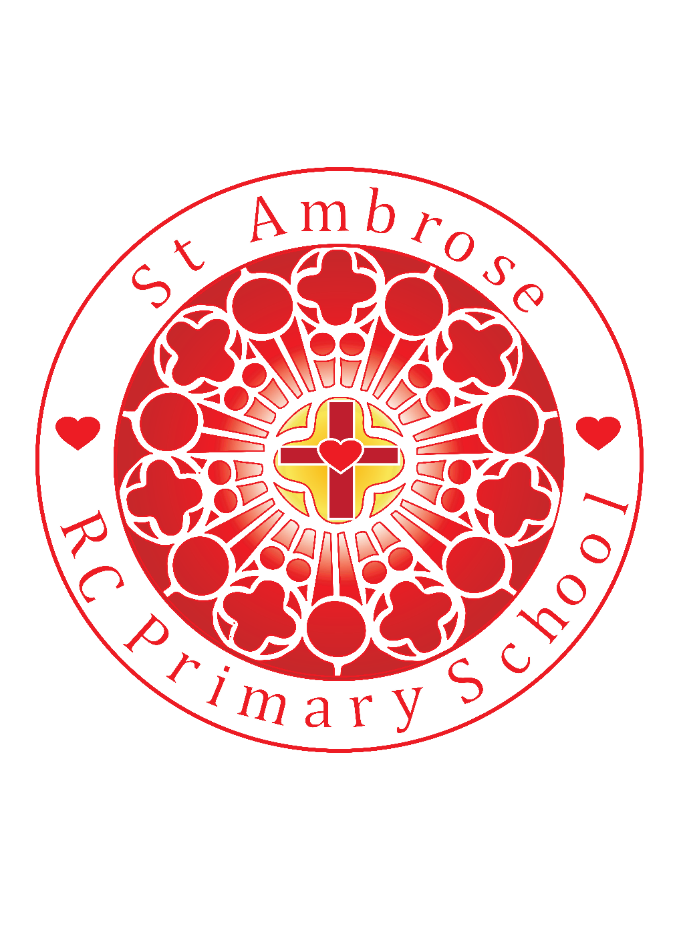 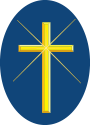 Dear Parents,Welcome back! I hope everyone had a lovely holiday.Mass for the sacramental programme children followed by a meeting will take place this Sunday 5th November at 9.30am. It is important that everyone attends.Superheroes dayNext Wednesday 8th November we are very fortunate to welcome the author Jason Beresford to our school. The theme of the day is “superheroes”. All children are invited to dress up as a superhero to fully immerse themselves in the day. We hope the activities will produce some wonderful pieces of writing. If your child does not want to dress as a superhero they must come to school in their uniform. Thankyou!A meeting has been arranged for Monday 13th November at 6.00pm at St Michael’ school for any parents who wish to find out about the role of parent governor. There has been an expression of interest from three parents but this is an opportunity for all parents to hear what is expected of them in this role and an opportunity to put themselves forward before nomination forms are sent out. The meeting will last about an hour and will be led by Mrs Lynn Tommeny who works on behalf of the diocese for governing bodies.Thank you to those parents who attended the reading meetings in school.  We have received very positive feedback from our Early Years – Year 2 parents and carers.  The powerpoints will be available on the school website on your child’s class page.Thank you also to Firefighter Mr Thomson Ruddy who came to talk to the Year 2 children about keeping safe on bonfire night.  He taught the children to STOP-DROP-ROLL!Congratulations to the girls of the netball team who took part in a tournament during the week. It was the first time they have played together, however they managed to achieve 4th place out of 8 teams. Miss McLaughlin and Miss Grundy were both very proud of them. Thank you to the parents for their great support of the girls.Mrs F M Robinson